Moorfoot Nursery ClassJanuary 2019 Newsletter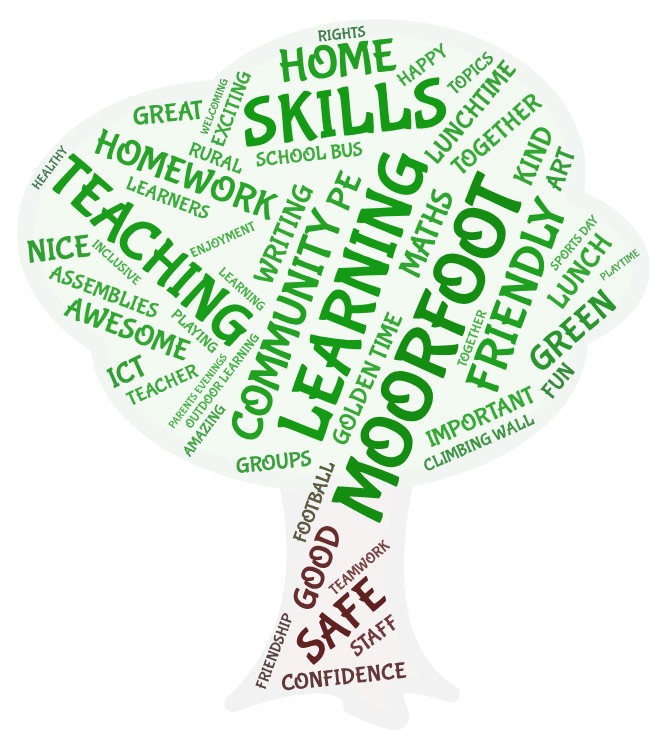 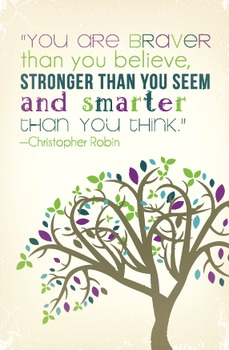 